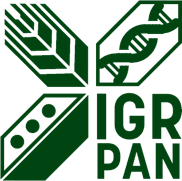 Director of the Institute of Plant Genetics, Polish Academy of Sciences (IPG PAS) in Poznan announces open competition for research position
(Position ref. number 2/2024)Job details:Number of positions: 01Work location: Institute of Plant Genetics, Polish Academy of Sciences, Poznań, PolandPosition type: research assistant or adjunctResearch areas: mathematical statistics, biometryType of contract: full-time, temporary for 3 yearsSalary: 8 300 PLN (monthly gross)Place of work: IPG PAS, Poznań, PolandStart date: 1 April 2024Deadline for applications: 15 march 2024Project: National Science Center grant no. 2021/43/I/NZ9/02519 "Prediction-based normalization for developmental heterochrony in parallel molecular-level and phenomic studies in plants" to Prof. Paweł Krajewski, IPG PAS.Required QualificationsPhD in mathematics or statistics.Publications in a field related to the topic.Good organizational skills and experience working in a team.Excellent communication skills in English.Experience with computational tools: R, Mathematica, Genstat.Main ResponsibilitiesConducting research on mathematical notions of plant heterochrony; FDA and MLMM model fitting; prediction of variables for dynamic planning of experiments; properties of statistical models for time series data; participation in design of algorithms and computational tools.Analysis of high-throughput plant multiomic data.Drafting and editing manuscripts on research results.What we offerA full-time employment contract for the entire duration.36 working days of vacation per year.Excellent career development opportunities and a stimulating international working environment.Required documentsCurriculum Vitae.Complete publication list highlighting articles relevant to the advertised position.Reprint of an article that the candidate considers to be the most important publication.Letter of motivation describing the candidate's research activities.Contact information of 2 referees who may be contacted for an opinion about the candidate.Scan or photocopy of degree or diploma.Career break information (if applicable).Experience certificates (if applicable).Consent to the processing of the applicants personal data for the purposes of the selection process.How to applyPlease send applications in English with all required documents in electronic format, combined in a single file, to: work@igr.poznan.plClearly indicate the position for which you are applying in the subject line of the email.For more information about the project and ongoing research, please visit https://projekty.ncn.gov.pl/en/index.php?projekt_id=538088Informal inquiries about the position should be directed to the following email address: pkra@igr.poznan.plSelection ProcessThe documents submitted by applicants will be reviewed by the Selection Committee to determine the applicant's suitability for the position. Potential candidates will be invited for an interview via video conference or by visiting IPG PAS. Criteria for evaluating candidates to be hired as postdoctoral fellows: Match of the candidate's experience and skills with the proposed area of studyCreativity as measured by:Quality and number of publications in which the candidate is first author or corresponding author, number of citations of the candidate's work (Web of Science Core Collection) and Hirsch Index;Number of patents/patent applications and/or implementations (if applicable);Quality and number of research projects and development work led (if applicable).Mobility in their scientific career, including completed scientific internships, change of scientific profile, internships and work in industry.Announcement of results: As soon as possible after the deadline.The application must contain the following statement"I, the undersigned, give my consent to the processing by the Institute of Plant Genetics, Polish Academy of Sciences (hereinafter referred to as IGR PAN) with headquarters at Strzeszynska 34, 60-479 Poznan, my personal data contained in the submitted competition documentation for the needs necessary in the recruitment process, including to put my name and surname in the information on the results of the recruitment carried out on the Institute’s website. I have been informed that consent is voluntary and that I have the right to withdraw my consent at any time, and withdrawal of consent does not affect the lawfulness of the processing that was carried out on its basis before its withdrawal. I have also read the IGR PAN information clause.” ATTENTION: at the stage of the recruitment process, there is no requirement to present documents certified by the apostille clause nor the requirement of nostrification of diplomas (https://nawa.gov.pl/uznawalnosc/informacje-dla-uczelni/nostryfikacja-dyplomow). These requirements must be met if the candidate is accepted. 